                                                                РЕШЕНИЕ                                                                                                           СОВЕТА НАРОДНЫХ ДЕПУТАТОВмуниципального образования «Ходзинское сельское поселение»«11» ноября 2022 г.                                № 8                                             а. ХодзьОб утверждении Регламента Совета народных депутатовмуниципального  образования «Ходзинское сельское поселение».В соответствии  с Федеральным Законом от 06.10.2003 год № 131-ФЗ «Об общих принципах организации местного самоуправления в Российской Федерации», руководствуясь Уставом муниципального образования «Ходзинское сельское поселение», Совет народных депутатов муниципального образования «Ходзинского сельского поселения»                                                               РЕШИЛ:Утвердить Регламент Совета народных депутатов муниципального образования  «Ходзинское сельское поселение».Настоящее Решение обнародовать в соответствии с Уставом муниципального                образования и  разместить  на  официальном сайте администрации в сети  Интернет  по адресу:  //adm-hodz.ru//Настоящее Решение вступает в силу со дня его официального обнародования.Председатель Совета народных депутатов муниципального образования «Ходзинское сельское поселение»                                                  М.Д.Терчукова                                                                                                                                  Приложение  к Решению                                                                                                                                  Совета народных депутатов                                                                                                                                   муниципального образования                                                                                                                                  «Ходзинское сельское поселение»                                                                                                                                  от «11  » ноября  2022 г. №8     РЕГЛАМЕНТСовета народных депутатов муниципального образования «Ходзинское сельское поселение»              Регламент представительного органа муниципального образования «Ходзинское сельское поселение» - нормативный правовой акт, принятый на основании федерального законодательства, законодательства Республики Адыгея, Устава муниципального образования «Ходзинское сельское поселение» и регулирующий порядок деятельности представительного органа муниципального образования «Ходзинское сельское поселение».          Настоящий Регламент устанавливает:порядок организации работы представительного органа  муниципального образования «Ходзинское сельское поселение», образования и упразднения постоянных комиссий представительного органа муниципального образования «Ходзинское сельское поселение», иных органов представительного органа  муниципального образования «Ходзинское сельское поселение», формирования их состава и организации  их работы;порядок избрания и освобождения от должности председателя и заместителя председателя представительного органа муниципального образования «Ходзинское сельское поселение», председателей постоянных комиссий представительного органа муниципального образования «Ходзинское сельское поселение», иных органов представительного органа муниципального образования «Ходзинское сельское поселение»;порядок образования в представительном органе муниципального образования « Ходзинское сельское поселение»» фракций и  депутатских объединений и их права;порядок созыва и проведения сессий представительного органа муниципального образования «Ходзинское сельское поселение»;порядок подготовки, внесения, рассмотрения проектов решений представительного органа муниципального образования «Ходзинское сельское поселение»;иные вопросы организации деятельности представительного органа муниципального образования «Ходзинское сельское поселение».РАЗДЕЛ 1. ВНУТРЕННЕЕ УСТРОЙСТВО И ОРГАНЫ СОВЕТА НАРОДНЫХ ДЕПУТАТОВ ХОДЗИНСКОГО СЕЛЬСКОГО ПОСЕЛЕНИЯГЛАВА 1. ПРИНЦИП И УСЛОВИЯ ДЕЯТЕЛЬНОСТИ СОВЕТА НАРОДНЫХ ДЕПУТАТОВ ХОДЗИНСКОГО СЕЛЬСКОГО ПОСЕЛЕНИЯСтатья 1.Правовое положение Совета народных депутатов Ходзинского сельского поселения.1. Совет народных депутатов муниципального образования «Ходзинское сельское поселение» является представительным органом местного самоуправления Ходзинского сельского поселения  и осуществляет свои полномочия в соответствии с Конституцией Российской Федерации, Федеральным законом «Об общих принципах организации местного самоуправления в Российской Федерации», иными федеральными законами, Конституцией Республики Адыгея, законом Республики Адыгея «О местном самоуправлении», другими загонами Республики Адыгея, нормативно-правовыми актами органов государственной власти Республики Адыгея и Уставом муниципального образования «Ходзинское сельское поселение».2. Деятельность Совет народных депутатов муниципального образования «Ходзинское сельское поселение» строится на основе принципов законности, справедливости, целесообразности и открытости, свободного обсуждения и коллегиального решения вопросов.3. Решения Совета народных депутатов муниципального образования «Ходзинское сельское поселение», принятые в пределах его компетенции, обязательны для исполнения органами и должностными лицами местного самоуправления, а также организациями, находящимися на территории муниципального образования и гражданами. Статья 2. Независимость деятельности Совета народных депутатов Ходзинского сельского поселения.1. Совет народных депутатов самостоятельно решает вопросы, относящиеся к его ведению в соответствии с законодательными актами Российской Федерации и Республики Адыгея.Статья 3. Количественный  состав депутатов Совета народных депутатов Ходзинского сельского поселения.1. Совет народных депутатов Ходзинского сельского поселения состоит из десяти депутатов.Статья 4. Условия деятельности депутатов Совета народных депутатов Ходзинского сельского поселения.1. В деятельности Совета народных депутатов Ходзинского сельского поселения депутату обеспечиваются условия для беспрепятственного и эффективного осуществления его прав и обязанностей установленных Конституцией Российской Федерации,  Законами Российской Федерации, Конституцией Республики Адыгея, Законами Республики Адыгея и настоящим Регламентом .Статья 5. Принципы деятельности Совета  народных  депутатов Ходзинского сельского поселения         1. Деятельность Совета  народных  депутатов Ходзинского сельского поселения основывается на принципах соблюдения прав и свобод человека и гражданина, законности, гласности, учета мнения населения, коллективного и свободного обсуждения и решения вопросов, отнесенных к компетенции представительного органа муниципального образования «Ходзинское сельское поселение», ответственности перед населением муниципального образования «Ходзинское сельское поселение».             Правом осуществления полномочий представительного органа  муниципального образования «Ходзинское сельское поселение» по решению вопросов местного значения обладает исключительно Совет народных депутатов муниципального образования «Ходзинское сельское поселение» .         Заседания Совета народных депутатов Ходзинского сельского поселения проводятся открыто. Совет народных депутатов вправе проводить закрытые заседания по вопросам, составляющим государственную тайну Российской Федерации, задевающим честь и достоинство депутата Совета народных депутатов Ходзинского сельского поселения, а также в иных случаях по решению Совета народных депутатов  Ходзинского сельского поселения.        2. Порядок деятельности Совета народных депутатов Ходзинского сельского поселения определяется в соответствии с Конституцией Российской Федерации, Законами Российской Федерации, Конституцией Республики Адыгея, Законами Республики Адыгея и настоящим Регламентом.Статья 6. Порядок принятия Решений Совета народных депутатов Ходзинского сельского поселенияI. Решения Совета народных депутатов Ходзинского сельского поселения по процедурным вопросам принимаются большинством голосов от числа депутатов, принявших участие в голосовании.2. Решения Совета народных депутатов Ходзинского сельского поселения, носящие нормативный характер, принимаются большинством голосов от избранного числа депутатов, за исключением случаев, определенных федеральными законами, Законами Республики Адыгея, Уставом муниципального образования «Ходзинское сельское поселение»  и настоящим Регламентом.Cmaтья  7. Понятия «общее число депутатов» и «число избранных депутатов»1. Под общим числом депутатов Совета народных депутатов Ходзинского сельского поселения понимается установленная численность депутатов, то есть 10 депутатов.2. Под числом избранных депутатов Совета народных депутатов Ходзинского сельского поселения понимается число фактически избранных в Совет народных депутатов Ходзинского сельского поселения, за исключением тех депутатов, чьи полномочия на момент голосования прекращены в установленном порядке.Статья 8. Понятие «процедурные вопросы»1. Под процедурными вопросами в настоящем Регламенте понимаются  вопросы, определяющие официальный порядок действия депутатов Совета народных депутатов Ходзинского сельского поселения при обсуждении ими вопросов, рассматриваемых на сессии Совета народных депутатов Ходзинского сельского поселения.2. К процедурным относятся вопросы:а) о перерыве в заседании, переносе или закрытии заседания;б) о предоставлении дополнительного времени для выступления;в) о предоставлении слова приглашенным на заседание;г)  о переносе или прекращении прений по обсуждаемому вопросу повестки заседания;д) о переходе (возвращении) к вопросам повестки заседания;е) о передаче вопроса на рассмотрение соответствующей комиссии Совета народных депутатов Ходзинского сельского поселения;ж) о голосовании без обсуждения;з) о проведении закрытого заседания;и) о приглашении на заседание представителей администрации района и местного самоуправления, общественных объединений и других специалистов для предоставления необходимых сведений и заключений по рассматриваемым проектам решений и другим вопросам;к) об изменении способа проведения голосования;л) о пересчете голосов;м) о направлении депутатского запроса.н) об изменении очередности рассмотрения вопросов повестки заседания.ГЛАВА 2. ПРЕДСЕДАТЕЛЬ СОВЕТА НАРОДНЫХ ДЕПУТАТОВ ХОДЗИНСКОГО СЕЛЬСКОГО ПОСЕЛЕНИЯ  И ЕГО ЗАМЕСТИТЕЛЬСтатья 9. Порядок избрания Председателя Совета народных депутатов Ходзинского сельского поселения.1. Председатель Совета народных депутатов Ходзинского сельского поселения избирается Советом народных депутатов Ходзинского сельского поселения из числа депутатов, на срок полномочий Совета народных депутатов  на первом заседании  после избрания нового состава депутатов или досрочного прекращения полномочий Председателя.2. Председатель Совета народных депутатов муниципального образования «Ходзинское сельское поселение» осуществляет свои полномочия на непостоянной основе.3. Председатель Совета народных депутатов муниципального образования «Ходзинское сельское поселение» подотчетен  и подконтролен Совету народных депутатов муниципального образования «Ходзинское сельское поселение» в своей работе и как депутат Совета народных депутатов муниципального образования «Ходзинское сельское поселение» - своим избирателям.4. Председатель Совета народных депутатов муниципального образования «Ходзинское сельское поселение» избирается, как правило, тайным голосованием с использованием бюллетеней.5. Кандидатов на должность Председателя вправе выдвигать Глава муниципального образования «Ходзинское сельское поселение», фракции, объединения, депутаты Совета народных депутатов муниципального образования «Ходзинское сельское поселение».6. В ходе обсуждения, которое проводится по всем кандидатам, давшим согласие баллотироваться на должность Председателя Совета народных депутатов муниципального образования «Ходзинское сельское поселение», кандидаты выступают на заседании и отвечают на вопросы депутатов Совета народных депутатов муниципального образования «Ходзинское сельское поселение». Депутаты Совета народных депутатов муниципального образования «Ходзинское сельское поселение», выдвинувшие своего кандидата, имеют право высказываться «за» или «против» кандидата, после чего обсуждение прекращается.7. В список для голосования вносятся все кандидаты, выдвинутые на должность Председателя, за исключением лиц, взявших самоотвод. Самоотвод принимается без голосования.8. Депутат считается избранным Председателем Совета народных депутатов муниципального образования «Ходзинское сельское поселение», если за него проголосовало более половины от установленной Уставом муниципального образования «Ходзинское сельское поселение» численности депутатов.9. В случае, если на должность Председателя Совета народных депутатов муниципального образования «Ходзинское сельское поселение» было выдвинуто более двух кандидатов и ни один из них не набрал требуемого для избрания число голосов, проводится второй тур голосования по двум кандидатам, получившим наибольшее число голосов. При этом каждый депутат может голосовать только за одного кандидата.10. Избранным на должность Председателя по итогам второго тура голосования считается кандидат, за которого проголосовало более половины от установленной Уставом муниципального образования «Ходзинское сельское поселение» численности депутатов.11. Если во втором туре голосования ни один из двух кандидатов не набрал требуемого для избрания числа голосов депутатов Совета народных депутатов муниципального образования «Ходзинское сельское поселение», Совет народных депутатов муниципального образования «Ходзинское сельское поселение» проводит повторные выборы Председателя Совета народных депутатов муниципального образования «Ходзинское сельское поселение». Повторные выборы Председателя Совета народных депутатов муниципального образования «Ходзинское сельское поселение»  проводятся в соответствии с пунктами     1-10 статьи 9 настоящего Регламента, не позднее семидневного срока со дня последнего голосования по вопросам выборов Председателя Совета народных депутатов муниципального образования «Ходзинское сельское поселение». При этом допускается выдвижение кандидатов, которые выдвигались ранее.12. Решение об избрании Председателя Совета народных депутатов муниципального образования «Ходзинское сельское поселение» оформляется Решением Совета народных депутатов муниципального образования «Ходзинское сельское поселение» без дополнительного голосования.13. Председатель Совета народных депутатов муниципального образования «Ходзинское сельское поселение» вступает в должность после его избрания. Статья 10. Полномочия Председателя Совета народных депутатов муниципального образования «Ходзинское сельское поселение».1. Председатель  Совета народных депутатов Ходзинского сельского поселения:1) представляет Совет народных депутатов в отношениях с органами местного самоуправления, органами государственной власти, гражданами и организациями, без доверенности действует от имени Совета народных депутатов, выдает доверенности на представление интересов Совета народных депутатов муниципального образования «Ходзинское сельское поселение»;2) созывает заседания Совета народных депутатов муниципального образования «Ходзинское сельское поселение» и председательствует на его заседаниях;3) организует работу Совета народных депутатов муниципального образования «Ходзинское сельское поселение», комиссий;4) осуществляет руководство подготовкой сессий Совета народных депутатов муниципального образования «Ходзинское сельское поселение»;5) формирует и подписывает повестку дня сессий Совета народных депутатов муниципального образования «Ходзинское сельское поселение»;6) направляет поступившие в Совет народных депутатов муниципального образования «Ходзинское сельское поселение» проекты Решений  Совета народных депутатов муниципального образования «Ходзинское сельское поселение»  и материалы к ним в комиссии Совета народных депутатов муниципального образования «Ходзинское сельское поселение» по вопросам их ведения;7) направляет принятые Решения Совета народных депутатов муниципального образования «Ходзинское сельское поселение»  Главе муниципального образования муниципального образования «Ходзинское сельское поселение»  для подписания;8) имеет право открывать и закрывать счета в банковских учреждениях, подписывать финансовые документы;9) координирует деятельность комиссий Совета народных депутатов муниципального образования «Ходзинское сельское поселение», депутатов;10) принимает меры по обеспечению гласности и учету мнения населения в работе Совета народных депутатов муниципального образования «Ходзинское сельское поселение»;11) рассматривает обращения, поступившие в Совет народных депутатов муниципального образования «Ходзинское сельское поселение», ведет прием граждан;12) подписывает правовые акты Совета народных депутатов, протокол заседания Совета народных депутатов, заявления, обращения и иные документы Совета народных депутатов;13) вносит в Совет народных депутатов проект Регламента Совета народных депутатов, перспективные и текущие планы работы Совета, повестку дня заседания Совета народных депутатов и иные документы, связанные с организацией деятельности Совета народных депутатов муниципального образования «Ходзинское сельское поселение»;14) оказывает содействие депутатам Совета народных депутатов муниципального образования «Ходзинское сельское поселение»  в осуществлении ими депутатских полномочий;15) решает  иные вопросы, связанные с организацией деятельности Совета народных депутатов муниципального образования «Ходзинское сельское поселение»  в соответствии с Федеральным законодательством, законами Республики Адыгея , Уставом муниципального образования «Ходзинское сельское поселение»  и Решениями Совета народных депутатов.2. Председатель Совета народных депутатов Ходзинского сельского поселения информирует Совет народных депутатов Ходзинского сельского поселения о своей деятельности не менее одного раза в год. Информация Председателя Совета народных депутатов Ходзинского сельского поселения может обсуждаться на сессии Совета народных депутатов Ходзинского сельского поселения. По результатам обсуждения Совет народных депутатов Ходзинского сельского поселения может принять Решение.Статья 11. Освобождение от должности Председателя Совета народных депутатов муниципального образования «Ходзинское сельское поселение».1.  Полномочия Председателя Совета народных депутатов муниципального образования «Ходзинское сельское поселение» прекращаются досрочно в следующих случаях:- добровольного сложения полномочий;- прекращения его депутатских полномочий по основаниям, предусмотренным в Уставе муниципального образования «Ходзинское сельское поселение» и федеральном законодательстве;- принятия Советом народных депутатов муниципального образования «Ходзинское сельское поселение» Решения об отзыве Председателя Совета народных депутатов муниципального образования «Ходзинское сельское поселение» по основаниям, предусмотренным в Уставе муниципального образования «Ходзинское сельское поселение» и федеральном законодательстве.Решение, указанное в абзаце 4 настоящего пункта, считается принятым, если за него проголосовало большинство от установленной численности депутатов. 2. Председатель Совета народных депутатов муниципального образования «Ходзинское сельское поселение» может быть досрочно отозван  по Решению Совета народных депутатов муниципального образования «Ходзинское сельское поселение» не ранее, чем через три месяца после избрания.3. Предложение об отзыве Председателя Совета народных депутатов муниципального образования «Ходзинское сельское поселение»  может быть внесено большинством от установленной численности депутатов муниципального образования «Ходзинское сельское поселение» или Главой муниципального образования «Ходзинское сельское поселение» на основании невыполнения или ненадлежащего  исполнения председателем своих обязанностей или иным основаниям, установленным в Уставе муниципального образования «Ходзинское сельское поселение». Основания для внесения предложения об отзыве Председателя Совета народных депутатов муниципального образования «Ходзинское сельское поселение» должны быть подтверждены в заключении временной комиссии, специально образованной для рассмотрения данного вопроса.Председателю Совета народных депутатов муниципального образования «Ходзинское сельское поселение» должна быть предоставлена возможность дать депутатам объяснения по поводу обстоятельств, выдвигаемых в качестве оснований для отзыва.Совет народных депутатов муниципального образования «Ходзинское сельское поселение» обсуждает предложение об отзыве Председателя  Совета народных депутатов муниципального образования «Ходзинское сельское поселение» на основании заключения временной комиссии. При обсуждении вопроса об отзыве Председателя Совета народных депутатов муниципального образования «Ходзинское сельское поселение», заседание ведет заместитель Председателя Совета народных депутатов муниципального образования «Ходзинское сельское поселение». По предложению об отзыве Председателя Совета народных депутатов муниципального образования «Ходзинское сельское поселение» проводится тайное голосование на том же заседании, где это предложение было принято к обсуждению (может быть предусмотрена иная процедура голосования).4. Добровольное сложение Председателем Совета народных депутатов муниципального образования «Ходзинское сельское поселение» своих полномочий удовлетворяется на основании его письменного заявления.В случае непринятия Советом народных депутатов муниципального образования «Ходзинское сельское поселение» Решения  по данному вопросу, Председатель Совета народных депутатов муниципального образования «Ходзинское сельское поселение» вправе сложить свои полномочия по истечении 14 календарных дней после подачи заявления. Решение Совета народных депутатов муниципального образования «Ходзинское сельское поселение» о досрочном прекращении  полномочий и освобождении  Председателя Совета народных депутатов муниципального образования «Ходзинское сельское поселение» от занимаемой должности в связи с добровольным сложением  полномочий, принимается на заседании Совета открытым голосованием, большинством голосов от установленной численности депутатов Совета народных депутатов муниципального образования «Ходзинское сельское поселение».5. Прекращение Председателем Совета своих депутатских полномочий по основаниям, предусмотренным законодательством и Уставом муниципального образования «Ходзинское сельское поселение», влечет освобождение его от должности, с момента прекращения депутатских полномочий.6. Обязанности Председателя Совета народных депутатов муниципального образования «Ходзинское сельское поселение», до избрания следующего Председателя исполняет заместитель Председателя Совета народных депутатов муниципального образования «Ходзинское сельское поселение».Статья 12. Порядок выдвижения и избрания на должность заместителя председателя Совета народных депутатов муниципального образования «Ходзинское сельское поселение»1. Совет народных депутатов избирает заместителя Председателя Совета народных депутатов  муниципального образования «Ходзинское сельское поселение» открытым поименным голосованием. Кандидатуры для избрания на должность заместителя Председателя  Совета народных депутатов могут вноситься Главой муниципального образования «Ходзинское сельское поселение» и депутатами Совета народных депутатов муниципального образования «Ходзинское сельское поселение».2. Избранным на должность заместителя Председателя Совета народных депутатов  считается кандидат, получивший более половины голосов от установленной численности депутатов Совета народных депутатов.3. В случае, если на должность заместителя Председателя Совета народных депутатов было выдвинуто более двух кандидатов, и ни один из них не набрал требуемого для избрания числа голосов, проводится  повторное голосование по двум кандидатам, получившим при первом голосовании относительное большинство голосов, или повторное выдвижение кандидатов (если при первом голосовании их было выдвинуто не более двух).4. Если во втором туре голосования заместитель Председателя Совета народных депутатов не будет избран, то процедура выборов повторяется, начиная с    выдвижения кандидатур и до избрания заместителя Председателя Совета народных депутатов.5. Результаты голосования оформляются Решением Совета народных депутатов об избрании заместителя Председателя Совета народных депутатов.Статья 13. Полномочия заместителя Председателя Совета народных депутатов муниципального образования «Ходзинское сельское поселение».Заместитель Председателя Совета народных депутатов Ходзинского сельского поселения, по поручению Председателя ведет заседания Совета народных депутатов Ходзинского сельского поселения, решает вопросы внутреннего распорядка работы Совета народных депутатов Ходзинского сельского поселения, в соответствии с данным Регламентом.Заместитель председателя Совета народных депутатов осуществляет свои полномочия на непостоянной основе.Заместитель председателя Совета народных депутатов:    1) временно исполняет полномочия Председателя Совета народных депутатов муниципального образования «Ходзинское сельское поселение» в случае его отсутствия   или досрочного прекращения его полномочий;       2) координирует деятельность комиссий и рабочих групп Совета народных депутатов муниципального образования «Ходзинское сельское поселение»;       3) по поручению Председателя Совета народных депутатов муниципального образования «Ходзинское сельское поселение» решает вопросы внутреннего распорядка Совета народных депутатов.Статья 14. Прекращение полномочий Совета народных депутатов, депутата, Председателя Совета народных депутатов муниципального образования «Ходзинское сельское поселение» и  его заместителя.Полномочия  Совета народных депутатов, депутата, Председателя Совета народных депутатов и его заместителя  прекращаются с момента открытия первого заседания  вновь избранного правомочного Совета народных депутатов муниципального образования «Ходзинское сельское поселение», которое проводится не позднее, чем на пятнадцатый день после дня опубликования (обнародования)  Постановления Избирательной комиссии поселения о результатах выборов.Полномочия Совета народных депутатов, депутата, Председателя Совета народных депутатов и его заместителя  прекращаются досрочно в случаях установленных Федеральным Законом «Об общих принципах организации местного самоуправления в Российской Федерации», иными федеральными законами, законодательными актами Республики Адыгея и Уставом муниципального образования ««Ходзинское сельское поселение».Заместитель председателя Совета народных депутатов избирается из его состава на срок полномочий  избравшего его Совета народных депутатов. В случае досрочного освобождения заместителя председателя Совета народных депутатов от занимаемой должности, заместитель избирается вновь на оставшийся срок полномочий Совета народных депутатов.ГЛАВА 3. ПОСТОЯННЫЕ КОМИССИИ СОВЕТА НАРОДНЫХ ДЕПУТАТОВ ХОДЗИНСКОГО СЕЛЬСКОГО ПОСЕЛЕНИЯСтатья 15. Порядок формирования, избрания постоянных комиссий и их председателей.1.Совет народных депутатов Ходзинского сельского поселения образует:Комиссию по  бюджетно-финансовой, налоговой и экономической политике;Комиссию по социальным вопросам;Счетную комиссию;другие.В случае необходимости Совет народных депутатов Ходзинского сельского поселения может образовать новые комиссии, либо реорганизовать комиссии.2. Из числа депутатов Совета народных депутатов на срок его полномочий создаются постоянные депутатские комиссии для предварительного рассмотрения вопросов и подготовки проектов решений по вопросам, отнесенным к компетенции Совета народных депутатов. Депутатские комиссии ответственны перед Советом народных депутатов и ему подотчетны.3. Председатели комиссий избираются Советом народных депутатов Ходзинского сельского поселения открытым или тайным голосованием по предложению депутатов, фракций или депутатских групп, председателя Совета народных депутатов.4. Избранным на должность председателя комиссии считается кандидат, получивший большинство голосов от общего числа депутатов.5. Состав комиссии утверждается Советом народных депутатов Ходзинского  сельского поселения большинством голосов от общего числа депутатов. Решение об     утверждении состава комиссии оформляется решением Совета народных депутатов муниципального образования «Ходзинское сельское поселение». Изменения в составе комиссии производится решением Совета народных депутатов муниципального образования «Ходзинское сельское поселение».6. В состав комиссий не может быть избран Председатель Совета народных депутатов Ходзинского сельского поселения. В комиссии не может быть менее трех депутатов.Депутат может быть членом не более двух комиссий.7. Вопрос о создании комиссии включается в повестку дня сессии.8. Председатель Совета народных депутатов оглашает список депутатов, предлагаемых в качестве кандидатов в члены создаваемых комиссий, включает депутатов в список кандидатов в члены комиссии только после получения их согласия.На заседании Совета народных депутатов не может быть предложен в члены комиссии депутат, который отсутствует на заседании или не дал согласия на включение его в комиссию. Выдвинутые кандидаты могут взять самоотвод. Статья 16. Полномочия постоянных комиссий Совета народных депутатов муниципального образования «Ходзинское сельское поселение».1. Комиссии Совета народных депутатов муниципального образования «Ходзинское сельское поселение» по вопросам, отнесенным к их ведению обладают следующими полномочиями:1) предварительное обсуждение проектов Решений, документов, внесенных на рассмотрение и внесение поправок к проектам Решений;2) взаимодействие с Председателем Совета народных депутатов, иными органами и должностными лицами муниципального образования при подготовке заключений по проектам Решений Совета народных депутатов;3) внесение согласованных комиссией поправок в Решения Совета народных депутатов;4) планирование деятельности комиссии.2. Совет народных депутатов Ходзинского сельского поселения может создавать временные, согласительные комиссии, деятельность которых ограничена определенным сроком или конкретной задачей.Статья 17. Организация и порядок проведения заседаний постоянных комиссий Совета народных депутатов Ходзинского сельского поселения.1. Заседания комиссий Совета народных депутатов Ходзинского сельского поселения правомочны, если на них присутствует не менее половины от общего числа членов комиссии.2. Заседание комиссии проводит председатель комиссии или член комиссии уполномоченный председателем на время его отсутствия.3. Заседания комиссии проводятся по мере необходимости.4. Внеочередное заседание комиссии созывает председатель комиссии по своей   инициативе либо по поручению Председателя Совета народных депутатов Ходзинского сельского поселения, его заместителя, по требованию депутатского объединения .5.О заседании комиссии председатель уведомляет членов комиссии не позднее, чем  за двое суток, а также заблаговременно информирует других участников заседания.6. Депутат Совета народных депутатов Ходзинского сельского поселения обязан присутствовать на заседаниях  комиссии, членом которых он является.7. О невозможности присутствовать на заседании комиссии по уважительной  причине депутат заблаговременно информирует председателя комиссии.8. Решения комиссии принимаются большинством голосов от общего числа членов комиссии, присутствующих на заседании.9.Протоколы заседаний комиссий подписывает председательствующий.Статья 18. Права постоянных комиссий Совета народных депутатов Ходзинского сельского поселения.1. Комиссии Совета народных депутатов Ходзинского сельского поселения имеют право вносить предложения по повестке заседания Совета народных депутатов Ходзинского сельского поселения.2 Председатель комиссии или член комиссии уполномоченный председателем во время его отсутствия имеет право выступать на заседаниях Совета народных депутатов Ходзинского сельского поселения с докладами и содокладами по вопросам, относящимся к ведению представляемой им комиссии .                                                     3.Комиссии вправе проводить совместные заседания.Cmamья 19. Участие в работе постоянных комиссий депутатов, Ходзинского сельского поселения и представителей государственных органов и местного самоуправления.1 . В работе комиссий с правом совещательного голоса могут принимать участие депутаты Совета народных депутатов Ходзинского сельского поселения, не входящие в их состав.2. На заседание комиссии могут быть приглашены эксперты, а также представители заинтересованных государственных и муниципальных органов, общественных    объединений, средств массовой информации и органов исполнительной власти.Статья 20. Организация работы постоянных  комиссий Совета народных депутатов Ходзинского сельского поселения.1. Для подготовки отдельных вопросов, комиссия Совета народных депутатов Ходзинского сельского поселения может создавать рабочие группы из числа членов этой комиссии, других депутатов Совета народных депутатов Ходзинского сельского поселения, представителей администрации муниципального образования «Ходзинское сельское поселение», а также иных специалистов.2. Комиссия вправе привлекать к своей работе экспертов, назначать независимую экспертизу проектов решений Совета народных депутатов Ходзинского сельского поселения.Статья 21. Принципы деятельности комиссий Совета народных  депутатов  Ходзинского сельского поселения.Деятельность комиссий Совета народных депутатов Ходзинского сельского поселения основана на принципах политического многообразия, свободы обсуждения, гласности.Статья 22. Счетная комиссия Совета народных депутатов Ходзинского сельского поселения1.Для проведения тайного голосования и определения его результатов Совет народных депутатов избирает из числа депутатов Совета народных депутатов Счетную комиссию. В Счетной комиссии не могут состоять избранные депутаты, чьи кандидатуры выдвинуты в состав избираемых органов или на посты должностных лиц. Счетная комиссия избирается, в количестве трех человек из числа избранных депутатов, присутствующих на заседании2.Счетная комиссия избирает из своего состава председателя и секретаря. Решения Счетной комиссии принимаются большинством голосов членов Счетной комиссии и утверждаются на сессии Совета народных депутатов.Статья 23.  Рабочие группы1. Для рассмотрения отдельных вопросов, относящихся к компетенции Совета народных депутатов могут создаваться рабочие группы. Предложение об образовании и составе рабочей группы вносится  Председателем Совета народных депутатов, депутатами и утверждается в том же порядке, что и  образование комиссии. В Решении Совета народных депутатов о создании рабочей группы должно  содержаться следующее:- цель, с которой создана группа;- численность и состав группы, ее руководитель;- предметы ведения группы;- срок полномочий группы;- время предоставления отчета с необходимым письменным обоснованием сделанных выводов, предложениями или заключением.2. Рабочая группа осуществляет свою деятельность в соответствии с целями, установленными при ее образовании.3. Рабочие группы Совета народных депутатов формируются из числа депутатов в составе руководителя и членов группы открытым голосованием, большинством голосов от присутствующих депутатов.4. В случае необходимости, рабочая группа привлекает к работе специалистов и экспертов по согласованию с Председателем Совета народных депутатов и Главой муниципального образования.РАЗДЕЛ 2. ОБЩИЙ ПОРЯДОК РАБОТЫ СОВЕТА НАРОДНЫХ ДЕПУТАТОВ ХОДЗИНСКОГО СЕЛЬСКОГО ПОСЕЛЕНИЯГЛАВА 4. НАЧАЛО РАБОТЫ СОВЕТА НАРОДНЫХ ДЕПУТАТОВ ХОДЗИНСКОГО СЕЛЬСКОГО ПОСЕЛЕНИЯ. ПОРЯДОК ПРОВЕДЕНИЯ ЗАСЕДАНИЙ СОВЕТА НАРОДНЫХ ДЕПУТАТОВ.Статья 24. Порядок созыва первого заседания Совета народных депутатов Ходзинскогосельского  поселения.1. Полномочия Совета народных депутатов муниципального образования «Ходзинское сельское поселение», действовавшего на день назначения выборов, прекращается с момента открытия первого заседания вновь избранного правомочного Совета народных депутатов муниципального образования «Ходзинское сельское поселение», которое проводится не позднее, чем на пятнадцатый день после дня опубликования (обнародования) постановления Избирательной комиссии поселения о результатах выборов.2. Первое заседание Совета народных депутатов Ходзинского сельского поселения ведет старейший по возрасту депутат .Статья 25. Избрание рабочих органов Совета народных депутатов Ходзинского сельского поселенияСовет народных депутатов Ходзинского сельского поселения открытым голосованием, большинством голосов от числа избранных депутатов избирает:1)счетную комиссию Совета народных депутатов Ходзинского сельского поселения;2) постоянные депутатские комиссии по вопросам, отнесенным к компетенции Совета народных депутатов. Решения Совета народных депутатов Ходзинского сельского поселения по вопросам избрания комиссии оформляются Решением.Статья 26. Задачи  первой  сессии Совета народных депутатов Ходзинского сельского поселенияНа первой сессии Совета народных депутатов Ходзинского сельского поселения рассматриваются вопросы:1) Об утверждении Регламента Совета народных депутатов муниципального образования «Ходзинское сельское поселение»;2) Об избрании счетной комиссии;3) Об избрании Председателя Совета народных депутатов муниципального образования «Ходзинское сельское поселение»;4) Об избрании заместителя Председателя Совета народных депутатов муниципального образования «Ходзинское сельское поселение»;5) Об избрании иных постоянно действующих комиссий.Статья 27. Порядок посещения сессий лицами, не являющимися депутатами Совета народных депутатов1. Глава муниципального образования «Ходзинское сельское поселение», постоянный представитель Главы, который назначается Главой муниципального образования и представляет Главу муниципального образования по вопросам его ведения, а также иные должностные лица, уполномоченные законодательством или Уставом муниципального образования «Ходзинское сельское поселение», вправе присутствовать на открытых и закрытых сессиях Совета народных депутатов муниципального образования «Ходзинское сельское поселение» и его органов.2. На открытых сессиях Совета народных депутатов муниципального образования «Ходзинское сельское поселение» могут присутствовать жители муниципального образования и представители средств массовой информации.3. Работники администрации муниципального образования при рассмотрении органом вопросов, относящихся к их ведению, вправе присутствовать на открытых сессиях без предварительного согласования его участия с Председателем Совета народных депутатов.4. Председатель Совета народных депутатов перед открытием сессии сообщает о присутствующих на заседании лицах, не являющихся депутатами Совета народных депутатов.5. Приглашенные и присутствующие на сессии лица не имеют права вмешиваться в работу Совета народных депутатов (выступать, делать заявления, выражать одобрение или недовольство) без предварительного включения своего выступления в повестку дня.6. По решению Совета народных депутатов приглашенным может быть предоставлено слово для выступления в рамках настоящего Регламента.7. Лицо, не являющееся депутатом Совета народных депутатов, в случае нарушения им порядка может быть удалено из зала заседания  по решению Председателя Совета народных депутатов после однократного предупреждения.Статья 28. Порядок проведения сессий Совета народных депутатов Ходзинского сельского поселения1. Продолжительность и порядок проведения сессий Совета народных депутатов Ходзинского сельского поселения определяются настоящим Регламентом и решениями Совета народных депутатов Ходзинского сельского поселения.2. Председатель Совета народных депутатов Ходзинского сельского поселения осуществляет руководство подготовкой сессии.3. Подготовку плановых вопросов, выносимых на рассмотрение сессии, осуществляют постоянные комиссии, на которые в  соответствии с утвержденным планом работы Совета народных депутатов возложена ответственность за их подготовку. Внеплановые вопросы к сессии готовятся инициаторами их внесения.4. Проект повестки дня очередной сессии формируется Председателем Совета народных депутатов Ходзинского сельского поселения на основе плана работы, предложений постоянных комиссий и депутатов Совета народных депутатов Ходзинского сельского поселения, иных субъектов правотворческой инициативы.      Вопросы в проект повестки дня включаются в следующем порядке:      а) проекты нормативных правовых решений   Совета народных депутатов Ходзинского     сельского поселения;     б) проекты ненормативных правовых решений Совета народных депутатов      Ходзинского сельского поселения;    в) иные вопросы.5. Перед началом работы  сессии проводится регистрация присутствующих депутатов. 6. В начале заседания сессии, после объявления председательствующим о наличии кворума, обсуждается и утверждается повестка дня большинством голосов от числа депутатов, присутствующих на сессии.7. Предложения и замечания по предложенному проекту повестки дня излагаются депутатами или председательствующим в выступлениях. 8. Председатель Совета народных депутатов, комиссия или группа депутатов (численностью не менее 1/3 от числа депутатов, присутствующих на сессии) до проведения голосования по вопросу утверждения повестки дня могут вносить предложения по включению в повестку дня дополнительных вопросов. При этом Председатель Совета народных депутатов,  депутатская группа обязаны предоставить в распоряжение других депутатов, присутствующих на сессии, материалы, необходимые для рассмотрения вопроса, предлагаемого к включению в повестку дня.9. После утверждения повестки дня обсуждаются вопросы по порядку, установленному повесткой дня. Вопросы,  включенные в повестку дня и не рассмотренные на данной сессии, включаются в проект повестки дня следующей сессии.     Сессии Совета народных депутатов Ходзинского сельского поселения проводятся, открыто, гласно и могут освещаться средствами массовой информации.10. На сессиях Совета народных депутатов Ходзинского сельского поселения    вправе присутствовать депутаты (члены) Федерального Собрания Российской Федерации и депутаты Государственного Совета - Хасэ Республики Адыгея.11. Решением Совета народных депутатов, Председателя Совета народных депутатов Ходзинского сельского поселения или его заместителя на сессию могут быть   приглашены представители государственных органов, органов местного самоуправления, общественных объединений, эксперты и другие специалисты для предоставления необходимых сведений и заключений по рассматриваемым решениям и иным вопросам.12. Сессия Совета народных депутатов Ходзинского сельского поселения  может принять решение о проведении закрытого заседания.   13.  Решение о проведении закрытого заседания  принимается большинством  голосов от     числа депутатов Совета народных депутатов, принявших участие в голосовании. Сведения     о содержании закрытых заседаний Совета народных депутатов Ходзинскогосельского    поселения не подлежат разглашению и могут быть   использованы депутатами Совета    народных депутатов Ходзинскогосельского  поселения только для их деятельности в    Совете народных депутатов Ходзинского сельского поселения.Статья 29.  Порядок формирования повестки заседания Совета народных депутатов муниципального образования «Ходзинское сельское поселение»1. Повестка дня  заседания Совета народных депутатов формируется из:- проектов Решений Совета народных депутатов;- предложений по организации работы Совета народных депутатов;- ответов на письменные запросы депутатов;- обращений граждан и юридических лиц по вопросам ведения Совета народных депутатов;- предложений и заключений комиссий и рабочих групп по вопросам, отнесенным к их ведению;- сообщений информационного характера.2. Право внесения проектов решений в Совет народных депутатов принадлежит:- депутатам Совета народных депутатов муниципального образования «Ходзинское сельское поселение»;- главе муниципального образования «Ходзинское сельское поселение»;- прокурору Кошехабльского района;- инициативным группам граждан.К проекту Решения, вносимому в Совет народных депутатов должны прилагаться:- сопроводительное письмо, указывающее на авторов проекта решения;- пояснительная записка, содержащая обоснование необходимости его принятия, на соответствие основных положений проекта решения действующему законодательству;- заключение ведущего специалиста — юриста на предмет соответствия законодательству, Уставу муниципального образования «Ходзинское сельское поселение».При несоответствии проекта решения вышеуказанным требованиям, он может быть возвращен субъекту правотворческой инициативы.Статья 30. Протоколирование сессий Совета народных депутатов Ходзинского сельского поселения.                   1.На сессиях Совета народных депутатов Ходзинского сельского поселения ведется протокол, который подписывается Председателем Совета народных депутатов Ходзинского сельского поселения, председательствующим на сессии  и секретарем. По согласованию с большинством присутствующих депутатов допускается аудиозапись сессии.   Протокол сессии должен содержать:Список присутствующих и список отсутствующих  депутатов с указанием причины отсутствия;Список приглашенных лиц, присутствующих на сессии;Информацию о порядке рассмотрения вопросов;Результаты голосования;Особое мнение депутата или группы депутатов( если такое имеется);Заявления депутата или группы депутатов( если такие имеются);Принятые на сессии решения по вопросам организации деятельности Совета народных депутатов.  К протоколу сессии прилагаются:Повестка дня сессии;Принятые решения Совета народных депутатов Ходзинского сельского поселения;Письменные предложения и замечания депутатов, переданные председательствующему;Информационные материалы, розданные депутатам на заседании сессии.  Протокол оформляется в течение 10 рабочих дней после окончания работы сессии     и хранится в делах администрации Ходзинского сельского поселения.2.  Депутат Совета народных депутатов Ходзинского сельского поселения вправе ознакомиться с протоколом заседания.Статья 31. График работы Совета народных депутатов Ходзинского сельского поселения. Внеочередные сессии. 1.Совет народных депутатов Ходзинского сельского поселения собирается на очередные сессии в соответствии с планом работы,  не реже одного раза в месяц, если иное не предусмотрено Решением Совета народных депутатов Ходзинского сельского поселения.2.Внеочередные сессии созываются по мере необходимости по требованию Главы муниципального образования «Ходзинское сельское поселение» или по инициативе не менее половины от установленной численности депутатов.   Внеочередная сессия должна быть созвана не позднее 5 дней с момента получения предложений по ее созыву.3.Предложение о созыве внеочередной сессии в письменном виде должно содержать обоснование необходимости проведения внеочередной сессии, вопросы, предлагаемые к включению в проект повестки дня сессии, с приложением проектов решений Совета народных депутатов Ходзинского сельского поселения по предлагаемым вопросам. Статья 32. Организация сессии Совета народных депутатов Ходзинского сельского поселения.1. Сессия Совета народных депутатов Ходзинского сельского поселения является правомочной, если на ней присутствует не менее половины от установленной численности депутатов Совета народных депутатов Ходзинского сельского поселения.2. Депутат Совета народных депутатов Ходзинского сельского поселения обязан присутствовать на его сессиях.3. О невозможности присутствовать на сессии по уважительной причине депутат    Совета народных депутатов Ходзинского сельского поселения заблаговременно информирует.Статья 33. Соблюдение депутатской этики на сессияхВыступающий на сессиях Совета народных депутатов Ходзинского сельского поселения не вправе нарушать правила депутатской этики в соответствии с Положением, утвержденным Советом народных депутатов: -употреблять в своей речи грубые, оскорбительные выражения, наносящие ущерб чести и достоинству депутатов и других лиц, допускать необоснованные обвинения в чей-либо адрес, использовать заведомо ложную информацию, призывать к незаконным действиям. В случае нарушения указанных правил председательствующий предупреждает выступающего, а в случае повторного нарушения лишает его права выступления в течение всего заседания.Статья 34. Участие депутатов в работе Совета народных депутатов Ходзинского сельского поселенияНа заседаниях Совета народных депутатов Ходзинского сельского поселения депутаты вправе участвовать в прениях, вносить предложения, замечания и поправки по существу обсуждаемых вопросов, предлагать кандидатуры и высказывать свое мнение по кандидатурам должностных лиц, избираемых, назначаемых или утверждаемых Советом народных депутатов Ходзинского сельского поселения, задавать вопросы, давать справки.Статья  35. Порядок извещения депутатов о вопросах повестки дня сессииДепутаты Совета народных депутатов Ходзинского сельского поселения за 3 дня до заседания извещаются о вопросах, которые будут рассматриваться на сессии. Проекты решений Совета народных депутатов Ходзинского сельского поселения и другие необходимые материалы предоставляются Председателю Совета народных депутатов Ходзинского сельского поселения  председателями комиссий не позднее, чем за 10 дней до их рассмотрения на сессии и включаются в повестку дня для рассмотрения.Статья 36. Вопросы,  noдлежащие внеочередному рассмотрению на сессии1. Внеочередному рассмотрению на сессии Совета народных депутатов Ходзинского сельского  поселения подлежат:1) обращения  и Решения, внесенные в качестве «срочных» Главой муниципального образования «Ходзинское сельское поселение»;2) проекты  Решений о бюджете поселения;3) проекты Регламента Совета народных депутатов Ходзинского сельского поселения и проекты решений о внесении в него изменений и дополнений;4) иные проекты решений могут рассматриваться во  внеочередном порядке только по решению сессии, принятому большинством голосов от общего числа депутатов Совета народных депутатов Ходзинского сельского поселения.Статья 37. Порядок подготовки, внесения и рассмотрения на сессиях Совета народных депутатов Ходзинского сельского поселения представляемых документов. Проекты Решений вносятся в Совет народных депутатов Ходзинского сельского поселения в соответствии с Положением о порядке внесения правовых актов в Совет народных депутатов Ходзинского сельского поселения. Органы местного самоуправления Ходзинского сельского поселения, юридические и физические лица при представлении на рассмотрение Советом народных депутатов Ходзинского сельского поселения поставленных ими вопросов должны в установленные данным Регламентом сроки представить в Совет народных депутатов Ходзинского сельского поселения следующие документы:1. Проект Решения Главы муниципального образования «Ходзинское сельское поселение» (только для структур, входящих в орган исполнительной  власти  поселения, муниципальных предприятий).2. Уведомление (письменное или устное) Председателя Совета народных депутатов муниципального образования    «Ходзинское сельское поселение» о назначении своего официального представителя при рассмотрении Советом народных депутатов проекта предлагаемого   Решения (только для структур, входящих в орган исполнительной  власти поселения, муниципальных предприятий).3. Заявление юридического лица, не являющегося муниципальным предприятием или организацией, физического лица по предметам ведения Совета народных депутатов Ходзинского сельского поселения.4. Пояснительная записка к предлагаемому к рассмотрению вопросу.5.Финансово-экономическое обоснование  к предлагаемому к рассмотрению вопросу (при необходимости).6. Документы, поступающие в Совет народных депутатов Ходзинского сельского поселения, проходят предварительную экспертизу в соответствующих комиссиях Совета народных депутатов Ходзинского сельского поселения.7. Проект Решения, внесенный в Совет народных депутатов Ходзинского сельского поселения, в соответствии с требованиями настоящего Регламента, вместе с комплектом документов Председателем Совета народных депутатов Ходзинского сельского поселения направляется в постоянную комиссию, в соответствии с вопросами ее ведения для предварительного рассмотрения. При необходимости Председатель Совета народных депутатов Ходзинского сельского поселения может направить поступивший проект Решения и материалы к нему в несколько постоянных комиссий,  при этом определяется комиссия, ответственная за рассмотрение документов.8. По результатам рассмотрения на заседании постоянной комиссии проект Решения направляется Председателю Совета народных депутатов Ходзинского сельского поселения для включения в повестку дня очередной сессии.9. Рассмотрение проектов нормативных правовых решений на сессии осуществляется в одном чтении.10. Рассмотрение осуществляется в следующем порядке:     а) доклад (содоклад);    б) обсуждение;    в) голосование за принятие проекта Решения за основу;    г) внесение поправок к проекту правового акта;    д) голосование за принятие поправок ( отдельно по каждой поправке);   е) голосование за принятие Решения в целом.11. С докладом по рассматриваемому вопросу повестки дня выступает  представитель субъекта правотворческой инициативы, внесшего проект Решения. С содокладом выступает представитель профильной комиссии.12. При внесении альтернативных проектов Решений по одному и тому же вопросу слово для доклада предоставляется по каждому проекту Решения, обсуждение идет  по всем внесенным проектам Решений. 13. После рассмотрения, согласно установленного порядка, на голосование ставится предложение о принятии нормативного правового Решения в целом с учетом принятых поправок.     Решение считается принятым, если за его принятие проголосовало более половины от установленной численности депутатов, за исключением случаев, определенных федеральными и республиканскими законами, Уставом муниципального образования «Ходзинское сельское поселение»     Если по итогам голосования такое предложение не набрало необходимого числа голосов , то Советом  народных депутатов Ходзинского сельского поселения  может быть принято Решение о создании согласительной комиссии из числа депутатов и представителей местной администрации для выработки согласованного Решения. В исключительной компетенции Совета народных депутатов Ходзинского сельского поселения находятся:1) принятие Устава муниципального образования «Дондуковское сельское поселение», внесение в него изменений и дополнений;2) утверждение местного бюджета муниципального образования «Ходзинское сельское поселение» на очередной финансовый год и отчета о его исполнении;3) установление, изменение и отмена местных налогов и сборов, определение их ставок в соответствии с законодательством Российской Федерации о налогах и сборах;4) принятие планов и программ развития муниципального образования «Ходзинское сельское поселение»  утверждение отчетов об их исполнении;5) определение порядка управления и распоряжения имуществом, находящимся в муниципальной собственности муниципального образования «Ходзинское сельское поселение»;6) определение порядка принятия решений о создании, реорганизации и ликвидации муниципальных предприятий и учреждений, а также об установлении тарифов на услуги муниципальных предприятий и учреждений, выполнение работ, за исключением случаев, предусмотренных федеральными законами;7) определение порядка участия муниципального образования «Ходзинское сельское поселение»  в организациях межмуниципального сотрудничества;8) определение порядка материально-технического и организационного обеспечения деятельности органов местного самоуправления;9)  обеспечение в пределах полномочий контроля за исполнением органами местного самоуправления муниципального образования муниципального образования «Ходзинское сельское поселение»  и должностными лицами местного самоуправления муниципального образования «Ходзинское сельское поселение»  полномочий по решению вопросов местного значения, осуществляемый в виде запросов соответствующих документов, справочных материалов у органов и должностных лиц местного самоуправления муниципального образования «Ходзинское сельское поселение», их информирования о выявленных нарушениях, внесения рекомендаций по совершенствованию их работы, требования устранения выявленных нарушений;10) принятие решения об удалении главы муниципального образования «Ходзинское сельское поселение» в отставку. В компетенции Совета народных депутатов также находятся:1) принятие решения о проведении местного референдума;2) назначение в соответствии с  Уставом публичных слушаний и опросов граждан, а также определение порядка проведения таких опросов;3) назначение и определение порядка проведения конференций граждан;4)формирование избирательной комиссии муниципального образования «Ходзинское сельское поселение»  в соответствии с законодательством Республики Адыгея;5)принятие решений о выборах в Совет народных депутатов в соответствии с федеральным законодательством и законодательством Республики Адыгея;6) внесение в органы государственной власти Республики Адыгея инициатив, оформленных в виде решений Совета народных депутатов об изменении границ, преобразовании муниципального образования «Ходзинское сельское поселение»;7) утверждение структуры местной администрации муниципального образования «Ходзинское сельское поселение»  и Положения о местной администрации муниципального образования «Ходзинское сельское поселение» по представлению главы муниципального образования «Ходзинское сельское поселение»;8) осуществление права законодательной инициативы в Государственном Совете - Хасэ Республики Адыгея;9) определение порядка приватизации муниципального имущества в соответствии с федеральным законодательством;10) принятие решения о создании органа по управлению имуществом, установление порядка управления и распоряжения муниципальной собственностью;11) рассмотрение, утверждение концепции развития, генерального плана и правил застройки территории муниципального образования «Ходзинское сельское поселение»;12) определение порядка предоставления, использования и изъятия земельных участков, а также распоряжения земельными участками, находящимися в собственности на территории муниципального образования «Ходзинское сельское поселение»  в соответствии с федеральным законодательством;13) принятие решений о целях, формах, суммах долгосрочных заимствований, выпуске местных займов, лотерей;14) определение  формирования, размещения, исполнения и контроля за исполнением муниципального заказа;15) принятие решения о привлечении жителей муниципального образования «Ходзинское сельское поселение»  к социально значимым для поселения работам;16)утверждение символов муниципального образования «Ходзинское сельское поселение», принятие Положения о символах,             17) утверждение, предельных объемов расходов на содержание местной администрации по представлению главы муниципального образования «Ходзинское сельское поселение»;18) утверждение установленных  Уставом Положений и принятие иных муниципальных правовых актов;19) осуществление иных полномочий, отнесенных к ведению Совета народных депутатов федеральным законодательством, законодательством Республики Адыгея,  Уставом муниципального образования «Ходзинское сельское поселение».Статья 38. Порядок участия председательствующего в работе сессии Совета народных депутатов Ходзинского сельского поселения                                                                       1. Председательствующий  на заседании   Совета народных  депутатов Ходзинского сельского поселения не вправе высказывать собственное мнение по существу обсуждаемых вопросов, комментировать выступления депутатов, давать  характеристику выступающим.2. Если председательствующий считает необходимым принять участие в обсуждении   какого-либо вопроса, он записывается в общем порядке для выступления и на время  своего выступления передает своему заместителю функции председательствующего   до принятия решения по обсуждаемому вопросу.3. Участвуя в открытом голосовании, председательствующий голосует последний.4.При нарушении председательствующим требований настоящего Регламента депутаты вправе назначить другого председательствующего до принятия решения по обсуждаемому вопросу.Председательствующий на сессии Совета народных депутатов Ходзинского сельского поселения:1) руководит общим ходом сессии, обеспечивает соблюдение настоящего Регламента;2) предоставляет слово для выступления в порядке поступления зарегистрированных заявок в соответствии с повесткой заседания, требованиями настоящего Регламента либо в ином порядке, определяемом решением Совета народных депутатов Ходзинского сельского поселения;3) обеспечивает выполнение организационных решений  Совета народных депутатов Ходзинского сельского поселения;4) ставит на голосование каждое предложение депутатов Совета народных депутатов Ходзинского сельского поселения в порядке поступления;5) проводит голосование и оглашает его результаты;6) контролирует работу Совета народных депутатов Ходзинского сельского поселения, ведение протоколов сессий, удостоверяет указанные протоколы своей подписью.6. Председательствующий на заседании Совета народных депутатов Ходзинского сельского поселения вправе:1) с согласия большинства  присутствующих депутатов удалять из зала заседания приглашенных лиц, мешающих работе Совета народных депутатов Ходзинского сельского поселения ;2) в случае нарушения положений настоящего Регламента предупреждать депутата,   а при повторном нарушении лишать его слова. Депутат, допустивший грубые,        оскорбительные выражения в адрес председательствующего, других депутатов, лишается слова без предупреждения.Статья 39. График проведения заседаний Совета народных депутатов Ходзинского сельского поселения.1.Заседания Совета народных депутатов Ходзинского сельского поселения проводятся как в рабочие дни , так и в выходные дни.2. Устанавливаются перерывы в работе продолжительностью 15 минут через каждый 1 час 30 мин. заседания.3. Совет народных депутатов может принять решение об иной продолжительности времени заседания и перерыва.Статья 40. Продолжительность времени, предоставляемого для выступления депутатов1.Продолжительность докладов, содокладов и заключительного слова устанавливается председательствующим на заседании Совета народных депутатов Ходзинского сельского поселения по согласованию с докладчиками и содокладчиками и не должна превышать 30 минут для доклада, 15 минут для содоклада и 10 минут для заключительного слова.2. Выступающим, в прениях предоставляется время до 5 минут для повторных   выступлении в прениях, а также для выступлений при обсуждении проектов  решений   до 3 минут, для выступлений по порядку ведения заседания, по мотивам голосования, по кандидатурам, для заявлений, вопросов, предложений, сообщений, справок до 3 минут.3. По истечении установленного времени председательствующий предупреждает об этом выступающего, а затем вправе прервать его выступление.4. С согласия большинства присутствующих на заседании депутатов председательствующий может установить общую продолжительность обсуждения вопроса, включенного в повестку заседания, время, отводимое для вопросов и ответов, продлить время выступления.Статья 41. Выступления депутата на сессии по одному и тому же вопросу.На сессии Совета народных депутатов Ходзинского сельского поселения представитель фракции, депутатской группы, депутат может выступать в прениях по одному и тому же вопросу не более двух раз.Статья 42. Порядок выступлений депутатов на сессии.1. Никто не вправе выступать на сессии Совета народных депутатов Ходзинского сельского поселения без предупреждения.2. Депутаты, которые не смогли выступить в связи с прекращением прений, вправе приобщить подписанные тексты своих выступлений к протоколу сессии Совета народных депутатов Ходзинского сельского поселения.Статья 43. Прекращение прений.1.Прения по обсуждаемому вопросу могут быть прекращены по истечении установленного времени, либо по решению Совета народных депутатов Ходзинского сельского поселения.2.Председательствующий, получив предложение о прекращении прений, информирует депутатов о числе записавшихся и  выступивших, выясняет кто из записавшихся, но не выступивших настаивает на выступлении, и с одобрения депутатов предоставляет им слово.3. После принятия решения о прекращении прений докладчик  и содокладчик имеют право на заключительное слово. Допускаются выступления по мотивам голосования представителей фракции, депутатских групп и депутатов продолжительностью до 3 минут, при этом под мотивами голосования понимается обоснование принятия  или отклонения обсуждаемого вопроса. В конце прений докладчик и содокладчик    имеют право на заключительное слово.ГЛАВА 5. ОБЕСПЕЧЕНИЕ ДЕЯТЕЛЬНОСТИ СОВЕТА НАРОДНЫХ            ДЕПУТАТОВ ХОДЗИНСКОГО СЕЛЬСКОГО ПОСЕЛЕНИЯ.Статья 44. Администрация Ходзинского сельского поселения.1. Правовое, организационное, документационное и информационно-аналитическое обеспечение  деятельности Совета народных депутатов Ходзинского сельского  поселения осуществляет Совет народных депутатов Ходзинского сельского поселения и администрация Ходзинского сельского поселения .2. Основными задачами  Совета народных  депутатов Ходзинского сельского поселения и администрации  Ходзинского сельского поселения являются :1) правовое и информационно-аналитическое обеспечение деятельности Совета народных  депутатов Ходзинского сельского поселения ;2) документационное и организационно-техническое обеспечение деятельности Совета народных депутатов Ходзинского сельского поселения;3) подготовка и рассылка необходимых для работы депутатов Совета народных       депутатов Ходзинского сельского поселения справок, информационных бюллетеней, других материалов;4) обеспечение регистрации и хранения документов.Статья 45. Правовая основа деятельности Совета народных депутатов Ходзинского сельского поселения1. В своей деятельности Совет народных депутатов Ходзинского сельского поселения руководствуется Конституцией Российской Федерации и Республики   Адыгея, Федеральным законом «Об общих принципах организации местного самоуправления в Российской Федерации» Законом Республики Адыгея «О местном самоуправлении» , иными нормативными актами Российской Федерации и Республики Адыгея, а также настоящим Регламентом и Положением о статусе и гарантиях осуществления полномочий депутата Совета народных депутатов Ходзинского сельского поселения.2. Деятельностью Совета народных депутатов Ходзинского сельского поселения   руководит Председатель Совета народных депутатов Ходзинского сельского поселения.3.Права, обязанности и ответственность депутата Совета народных депутатов      Ходзинского сельского поселения определяются Положением о статусе депутата Совета народных депутатов Ходзинского сельского поселения.ГЛАВА 6. ПОРЯДОК И ВИДЫ ГОЛОСОВАНИЯ.  Статья  46. Порядок проведения голосования на сессиях Совета народных депутатов Ходзинского сельского поселения                                                                                  1.  Голосование в Совете народных депутатов по всем вопросам проводится открыто (открытым голосованием) за исключением случаев, когда решение принимается о тайном голосовании или тайного голосования требует законодательство.2. Решение Совета народных депутатов Ходзинского сельского поселения   считается принятым, если за него проголосовало большинство от числа избранных    депутатов, если иное не предусмотрено настоящим Регламентом. По процедурным   вопросам решение принимается  большинством голосов от числа депутатов, принявших участие в голосовании, если иное не предусмотрено настоящим Регламентом.3. Результаты  голосования по всем вопросам вносятся в протокол заседания Совета  народных депутатов Ходзинского сельского поселения.4. При нарушении настоящего Регламента или выявлении ошибок при подсчете   голосов по решению Совета народных депутатов проводится повторное голосование.Cmamья 47. Осуществление права депутата на голосование1. Депутат Совета народных депутатов Ходзинского сельского поселения обязан    лично осуществить свое право на голосование. Депутат, отсутствующий во время   голосования, не вправе подать свой голос по истечении времени, отведенного для голосования.2. При голосовании по каждому вопросу депутат Совета народных депутатов Ходзинского сельского поселения имеет один голос, подавая его «за» или «против» принятия  решения.Статья 48. Туры голосования.1. При выдвижении нескольких кандидатур, или предложений более двух вариантов решения рассматриваемого сессией вопроса, по Решению Совета народных депутатов Ходзинского сельского поселения голосование может быть проведено в два тура.2. В первом туре может допускаться голосование каждого депутата за любое   количество выдвинутых кандидатур, или предложенных вариантов решения рассматриваемого Советом народных депутатов Ходзинского сельского поселения вопроса. Второй тур голосования проводится по двум кандидатурам или по двум вариантам решения, получившим наибольшее число голосов в первом туре.По итогам второго тура считается избранным тот кандидат или принятым тот вариант Решения, который получил наибольшее число голосов, но не менее числа голосов   депутатов, установленного для принятия соответствующего Решения.3. Если во втором туре голосования не набрал требуемого числа голосов ни  один  из   вариантов решения, то данный вопрос снимается с рассмотрения.Статья 49. Порядок и виды  голосования1. Голосование на сессиях Совета народных депутатов Ходзинского сельского поселения осуществляется с использованием бюллетеней и путем опроса депутатов Совета народных депутатов Ходзинского сельского поселения.2.Голосование может быть количественным, рейтинговым, альтернативным.3.Количественное голосование представляет собой выбор варианта ответа - « за», «против» или «воздержался». Подсчет голосов и предъявление результатов голосования в абсолютном и процентном выражениях производится по каждому голосованию.4.Рейтинговое голосование представляет собой ряд последовательных количественных голосований по каждому из вопросов, в которых может принять участие каждый депутат. При этом , предъявление результатов голосования в абсолютном и процентном выражениях по каждому голосованию производится только по окончании голосования по всем вопросам.5. Альтернативное голосование представляет собой голосование только за один из вариантов вопроса, поставленного на голосование. Подсчет голосов и оглашение результатов голосования, в абсолютном и процентном выражениях, производятся одновременно по всем вариантам вопроса, поставленного на голосование.Статья  50. Процедура открытого голосования1.При проведении открытого голосования подсчет голосов на сессии производится председательствующим на сессии.2. Перед началом открытого голосования председательствующий :1) сообщает о количестве предложений, которые ставятся на голосование;2) уточняет их формулировки и последовательность, в которой они ставятся на голосование;3) напоминает каким большинством  голосов (от общего числа депутатов, от числа избранных депутатов, от числа депутатов, принявших участие в голосовании, другим установленным большинством голосов) может быть принято Решение. 3. После объявления председательствующего о начале голосования никто не вправе прервать голосование, кроме как для заявления по порядку ведения заседания.4. По окончании подсчета голосов, председательствующий объявляет - какое решение принято («за» - положительное  «против» - отрицательное).5.При отсутствии кворума, необходимого для проведения голосования, председательствующий переносит голосование на следующую сессию Совета народных депутатов Ходзинского сельского поселения или объявляет перерыв на срок определяемый  депутатами.6. Если при определении результатов голосования выявятся процедурные ошибки при голосовании, то по решению Совета народных депутатов должно быть проведено повторное голосование.Статья 51. Тайное  голосование.1. Тайное голосование проводится по решению Совета  народных депутатов Ходзинского сельского поселения, принимаемому большинством голосов от числа депутатов, принявших участие в голосовании. Тайное голосование проводится с использованием бюллетеней.2. Для проведения тайного голосования и определения  результатов Совет народных депутатов Ходзинского сельского поселения избирает открытым голосованием Счетную комиссию. Депутаты Совета народных депутатов Ходзинского сельского поселения,  выдвинутые в состав избираемых органов, на период голосования по их кандидатурам приостанавливают свою деятельность в Счетной комиссии.Статья 52. Бюллетень для  тайного голосования1. Каждому депутату Совета народных  депутатов Ходзинского сельского поселения выдается один бюллетень по выборам избираемого органа или должностного лица по проекту Решения, рассматриваемому  на  сессии Совета народных депутатов  Ходзинского сельского поселения.2. Депутатам бюллетени для тайного голосования выдаются Счетной комиссией Совета народных  депутатов Ходзинского сельского поселения в соответствии со списком депутатов Совета народных депутатов Ходзинского сельского поселения по предъявлению ими удостоверения депутата. При получении бюллетеней депутат расписывается возле своей фамилии в указанном списке.3. Бюллетень для тайного  голосования опускается и специальный ящик, опечатанный  Счетной комиссией.4. Председатель Совета  народных депутатов обязан создать условия депутатам для тайной подачи голосов.5. Недействительными при подсчете голосов депутатов считаются бюллетени    неустановленной формы, а также бюллетени, по которым невозможно определить волеизъявление депутатов. Дополнения, внесенные в бюллетень, при подсчете голосов не учитываются.6. О результатах тайного голосования Счетная комиссия составляет протокол, который подписывается всеми ее членами. Доклад Счетной комиссии о результатах  тайного голосования Совет народных  депутатов Ходзинского сельского поселения принимает к сведению.7. На основании принятого Советом народных депутатов Ходзинского сельского поселения к сведению доклада Счетной комиссии о результатах тайного голосования, председательствующий объявляет какое решение принято («за» -положительное   или   «против» - отрицательное), а при выборах называет избранные кандидатуры.  Результаты тайного голосования с использованием бюллетеней оформляются    Решением Совета народных депутатов Ходзинского сельского поселения.8. Бюллетени для тайного голосования изготавливаются под контролем Счетной   комиссии по  форме, являющейся Приложением к настоящему Регламенту и в количестве, соответствующем числу избранных депутатов Совета народных депутатов Ходзинского сельского поселения и содержат необходимую  информацию. Оставшиеся у Счетной комиссии бюллетени  после завершения их выдачи уничтожаются Председателем Счетной комиссии в присутствии ее членов. Время и место голосования, порядок его проведения устанавливаются Счетной комиссией в    соответствии с настоящим Регламентом и объявляются председателем Счетной комиссии. Каждый бюллетень заверяется с оборотной стороны подписями председателя и секретаря Счетной комиссии.9.Выдача бюллетеней для тайного голосования начинается не позднее, чем за 10 минут до начала голосования, тайное голосование проводится в течение 30 минут с   момента начала голосования, если иное не установлено Советом народных депутатов Ходзинского сельского поселения.Статья 53 . Поименное голосование1. Поименное голосование проводится по Решению Совета народных депутатов Ходзинского сельского поселения, принимаемому не менее чем одной третью   голосов от числа депутатов, принявших участие в голосовании, и осуществляется     публичным высказыванием депутатов: «за», «против», «воздержался» с отметкой в специальном листе Счетной комиссии.2. Результаты поименного голосования заносятся в стенографический отчет сессии Совета народных депутатов Ходзинского сельского поселения и могут быть  опубликованы в средствах массовой информации.3. В случае, если на сессии Совета народных депутатов Ходзинскогосельского  поселения  приняты как Решение о проведении поименного, так и Решение о про ведении тайного голосования, то проводится  тайное голосование.ГЛАВА 7. РАССМОТРЕНИЕ ПРОЕКТОВ  РЕШЕНИЙ И ИХ ПРИНЯТИЕ. КОНТРОЛЬ ИСПОЛНЕНИЯ РЕШЕНИЙ СОВЕТА НАРОДНЫХ ДЕПУТАТОВ ХОДЗИНСКОГО СЕЛЬСКОГО ПОСЕЛЕНИЯ.Статья 54. Принятие Советом народныx депутатов Ходзинского сельского поселения Решений сессийСовет народных депутатов Ходзинского сельского поселения принимает Решения сессии большинством голосов от общего числа депутатов, если иное не предусмотрено настоящим Регламентом. Решения Совета народных депутатов Ходзинского сельского поселения подписываются Главой муниципального образования «Ходзинское сельское поселение».Статья 55. Опубликование и вступление в силу Решений Совета народных депутатов Ходзинского сельского поселения1 Решения Совета народных  депутатов Ходзинского сельского поселения вступают в силу с момента их подписания, а подлежащие опубликованию (обнародованию) — с момента официального  опубликования (обнародования), если иное не установлено действующим законодательством, Уставом муниципального образования «Ходзинское сельское поселение»  или самим Решением.2.  Решение, принятое Советом народных депутатов  и подписанное  Председателем Совета народных депутатов муниципального образования «Ходзинское сельское поселение», в течение пяти рабочих дней направляется Главе муниципального образования «Ходзинское сельское поселение» для подписания и опубликования.3. Глава муниципального образования «Ходзинское сельское поселение» в течение пяти рабочих дней со дня поступления решения, принятого Советом народных депутатов, обязан подписать данное решение, либо отклонить его. В последнем случае  отклоненное решение и свое мотивированное заключение глава направляет в Совет народных депутатов  на повторное рассмотрение. Глава муниципального образования «Ходзинское сельское поселение» вправе представить Совету народных депутатов  свою редакцию решения (отдельных его пунктом). Статья 56. Права депутатов или группы депутатов на депутатский запрос и депутатское обращение.Депутат или группа депутатов в качестве формы депутатской деятельности имеют право:на обращение с письменными (устными) вопросами (запросами)к главе муниципального образования «Ходзинское сельское поселение», иным должностным лицам и органам местного самоуправления, а также руководителям иных организаций, расположенных на территории Ходзинского сельского поселения;обращаться с депутатским запросом к руководителям расположенных на территории Ходзинского сельского поселения государственных органов и общественных организаций, предприятий всех форм собственности, учреждений и организаций по вопросам, находящимся в ведении муниципального образования «Ходзинское сельское поселение».Статья 57. Контроль исполнения Решений Совета народных депутатов Ходзинского сельского поселения.           В каждом Решении Совета народных депутатов Ходзинского сельского поселения указывается постоянная комиссия или должностное лицо, на которых возлагается контроль исполнения данного решения.         Контроль осуществляется в соответствии с Положением «О порядке осуществления контроля за соответствием деятельности органов местного самоуправления и должностных лиц местного самоуправления Уставу Ходзинского сельского поселения и принятым в соответствие с ним нормативным правовым актам Совета народных депутатов муниципального образования «Ходзинское сельское поселение».Статья 58. Право нормотворческой инициативы и порядок внесения проектов правовых актов в Совете народных депутатов Ходзинского сельского поселения. 1. Правом нормотворческой инициативы в Совете народных депутатов обладают  депутаты Совета народных депутатов Ходзинского сельского поселения, Глава муниципального образования «Ходзинское сельское поселение».2. Нормотворческую инициативу депутаты Совета народных депутатов Ходзинского сельского поселения «Ходзинское сельское поселение» осуществляют путем внесения в Совет народных  депутатов проектов Решений по предметам ведения Совета народных депутатов Ходзинского сельского поселения. Проекты Решений, подготовленные главой муниципального образования, вносятся в Совет народных депутатов Ходзинского сельского поселения главой муниципального образования «Ходзинское сельское поселение».3.Проекты муниципальных правовых актов могут вноситься депутатами Совета народных депутатов, Главой муниципального образования «Ходзинское сельское поселение», иными должностными лицами местного самоуправления, органами государственной власти Республики Адыгея, органами территориального общественного самоуправления, инициативными группами граждан, прокурором Кошехабльского района.4. Нормативные правовые акты Совета народных депутатов, предусматривающие установление, изменение и отмену местных налогов и сборов, осуществление расходов из средств бюджета муниципального образования «Ходзинское сельское поселение», могут быть внесены на рассмотрение Совета народных депутатов только по инициативе Главы муниципального образования «Ходзинское сельское поселение» или при наличии заключения Главы муниципального образования «Ходзинское сельское поселение».5. Порядок внесения проектов муниципальных правовых актов, перечень и форма прилагаемых к ним документов устанавливаются нормативным правовым актом органа местного самоуправления или должностного лица органа местного самоуправления Ходзинского сельского поселения, на рассмотрение которых вносятся указанные проекты.6. Проекты Решений, носящие срочный характер и признанные таковыми главой муниципального образования «Ходзинское сельское поселение», рассматриваются Советом народных депутатов Ходзинского сельского поселения в первоочередном порядке. Статья 59. Право обжалования и опротестования решений Совета народных депутатов Ходзинского сельского поселения. Порядок работы с протестами и представлениями прокурора.1. Правом опротестования Решений Совета народных депутатов Ходзинского сельского поселения обладает прокурор Кошехабльского района, обжалования - глава муниципального образования «Ходзинское сельское поселение».2. Порядок опротестования Решений Совета народных депутатов осуществляется в   соответствии  с законодательством Российской Федерации и Республики Адыгея. 3.Отменить Решение Совета народных депутатов Ходзинского сельского поселения   вправе только суд в установленном законом порядке, либо сам Совет народных депутатов Ходзинского сельского поселения.Протест прокурора Кошехабльского района (далее- протест), представление прокурора Кошехабльского района (далее – представление), поступившие в Совет народных депутатов Ходзинского сельского поселения , регистрируются в установленном порядке и направляются  Председателю Совета народных депутатов Ходзинского сельского поселения.Председатель направляет протест и (или) представление в комиссию в соответствии с вопросами ее ведения ( далее- профильная комиссия)Протест (представление) рассматривается на ближайшем заседании комиссии, после чего выносится на рассмотрение сессии. Протест ( представление) подлежит рассмотрению на ближайшем заседании  сессии. Протест может быть  удовлетворен полностью или частично, либо отклонен  Советом народных депутатов Ходзинского сельского поселения.О дне заседания профильной комиссии, а также о дне заседания сессии, на которых планируется рассмотрение протеста ( представления), сообщается прокурору.По результатам рассмотрения протеста ( представления) на заседании  профильной комиссии должны быть рекомендованы конкретные меры по устранению допущенных нарушений закона, их причин и условий, им способствующих.В случае, если по результатам рассмотрения протеста на заседании комиссии принято решение рекомендовать Совету народных депутатов Ходзинского сельского поселения  удовлетворить протест, то профильная комиссия готовит проект решения Совета народных депутатов Ходзинского сельского поселения о внесении изменений в решение Совета народных депутатов Ходзинского сельского поселения, на которое был внесен протест, или об отмене соответствующего решения Совета народных депутатов Ходзинского сельского поселения.О принятых решениях  Совета народных депутатов Ходзинского сельского поселения по результатам рассмотрения протеста (представления), а также о результатах принятых мер сообщается прокурору, принесшему протест (представление) в письменной форме в установленный законом срок.ГЛАВА 8. РАБОТА ДЕПУТАТОВ СОВЕТА НАРОДНЫХ ДЕПУТАТОВ ХОДЗИНСКОГО СЕЛЬСКОГО ПОСЕЛЕНИЯ С ИЗБИРАТЕЛЯМИСтатья 60. Работа депутата с избирателями              Поддерживая постоянную связь с избирателями, депутат отвечает на письма избирателей, осуществляет их прием, изучает поступившие от них предложения и жалобы, выезжает в свой избирательный округ или территорию для встречи с избирателями.Работа с обращениями граждан ведется в соответствии с Федеральным законом от 02.05.2006г №59-ФЗ «О порядке рассмотрения обращений граждан Российской Федерации».Депутаты Совета народных депутатов Ходзинского сельского поселения проводят прием избирателей в соответствии с утвержденным графиком приема. График приема ежегодно утверждается на сессии Совета народных депутатов Ходзинского сельского поселения и опубликуется (обнародуется).Статья 61. Формы работы депутатов с избирателями в период сессииВ период сессии формой работы депутатов Совета народных депутатов Ходзинского сельского поселения с избирателями, прежде всего, является рассмотрение поступивших предложений, заявлений и жалоб избирателей, по которым депутаты обязаны принимать меры, предусмотренные законодательством о порядке рассмотрения предложений, заявлении и жалоб граждан.Статья 62. Отчет перед избирателямиДепутаты Совета народных депутатов отчитываются перед избирателями о своей работе, о ходе выполнения предвыборной программы и наказов избирателей не реже одного раза в два года.Статья 63. Депутатский запросам1. Депутат, группа депутатов Совета народных депутатов муниципального образования «Ходзинское сельское поселение» вправе обращаться с запросом к Главе муниципального образования «Ходзинское сельское поселение» и иным должностным лицам муниципального образования, а также к руководителям предприятий, учреждений, организаций, расположенных на территории муниципального образования, по вопросам, входящим в компетенцию Совета народных депутатов.2. Депутатский запрос вносится на заседание Совета народных депутатов муниципального образования «Ходзинское сельское поселение» в письменной форме, оглашается на заседании и по нему принимается решение.3. Ответ на депутатский запрос должен быть дан в устной форме на заседании Совета народных депутатов муниципального образования «Ходзинское сельское поселение» или письменной форме, не позднее чем через 10 дней со дня его получения.4. Письменный ответ на депутатский запрос оглашается председательствующим на заседании  Совета народных депутатов муниципального образования «Ходзинское сельское поселение» или доводится до сведения депутатов иным путем. ГЛАВА 9. ДЕПУТАТСКИЕ ОБЪЕДИНЕНИЯ: ДЕПУТАТСКИЕ ГРУППЫ, ФРАКЦИИ.Статья 64. Депутатские объединения.1. Депутатскими объединениями являются фракции и депутатские группы, состоящие не менее чем из трех депутатов. 2. Депутатское объединение, сформированное по партийной или политической принадлежности, именуется фракцией. Депутаты, не вошедшие во фракции, вправе образовывать депутатские группы.Регистрации подлежат депутатские группы численностью не менее трех депутатов.2. Депутатские объединения создаются для совместной деятельности и выражения единой позиции по вопросам, рассматриваемым Советом народных депутатов  Ходзинского сельского  поселения.3. Депутатские группы создаются по территориальному, профессиональному или иному неполитическому признаку .4. Фракции и депутатские группы обладают равными правами.5. Объединения депутатов Совета народных  депутатов Ходзинскогосельского   поселения, не зарегистрированные в соответствии с настоящим Регламентом, не пользуются правами фракции, депутатской группы.6. Депутат вправе состоять только в одном депутатском объединении.7. Внутренняя деятельность депутатских объединений организуется ими самостоятельно.Статья 65. Порядок создания и роспуска фракций и депутатских групп.1. Создание фракций, депутатской группы оформляется протоколом собрания соответствующего объединения.2. В протоколе указываются задачи объединения, его численность и название, фамилии депутатов - координаторов, уполномоченных представлять интересы фракций, депутатских групп. К протоколу прилагается список депутатов, входящих во фракцию или депутатскую группу, с личной подписью каждого. Фракции, депутатские группы не могут иметь одинакового названия.3 . Фракции, депутатские группы могут прекратить свое существование путем самороспуска, о чем письменно уведомляют Совет народных депутатов Ходзинского сельского поселения.Статья 66. Порядок регистрации депутатского объединения.1.Для регистрации депутатского объединения в Совет народных депутатов Ходзинского сельского поселения направляется письменное уведомление о создании фракции или депутатской группы, ее целях, названии и составе, а также о лицах, уполномоченных выступать от имени фракции или депутатской группы и представлять ее на заседаниях Совета народных депутатов Ходзинского сельского поселения, в государственных органах и общественных объединениях.2. Председатель Совета  народных депутатов  Ходзинского сельского поселения предоставляет средствам массовой информации сведения о составе фракций и депутатских групп.3. Депутатские объединения информируют председателя Совета народных депутатов о своих предложениях по повестке дня сессии.ГЛАВА 10. ВОЗЛОЖЕНИЕ ПОЛНОМОЧИЙ ИЗБИРАТЕЛЬНОЙ КОМИССИИ          МУНИЦИПАЛЬНОГО ОБРАЗОВАНИЯ «ХОДЗИНСКОЕ СЕЛЬСКОЕ ПОСЕЛЕНИЕ» НА ТЕРРИТОРИАЛЬНУЮ ИЗБИРАТЕЛЬНУЮ КОМИССИЮСтатья 67. Возложение полномочий избирательной комиссии муниципального образования «Ходзинское сельское поселение» на территориальную избирательную комиссию Кошехабльского районаВ соответствии со ст.24 Федерального Закона «Об основных гарантиях избирательных прав и права на участие в референдуме граждан Российской Федерации», Совет народных депутатов Ходзинского сельского поселения обращается в Центральную избирательную комиссию Республики Адыгея о возложении полномочий избирательной комиссии муниципального образования «Ходзинское сельское поселение» на территориальную избирательную комиссию Кошехабльского района, действующую на постоянной основе и являющуюся юридическим лицом.ГЛАВА 11.ЗАКЛЮЧИТЕЛЬНЫЕ ПОЛОЖЕНИЯСтатья 68. Порядок внесения изменений и дополнений в Регламент Совета народных депутатов  Ходзинского сельского поселения1. Внесение изменений и дополнений в Регламент Совета народных депутатов Ходзинского сельского поселения осуществляется по Решению депутатов Совета народных депутатов Ходзинского сельского поселения, принятому  большинством голосов от общего числа  депутатов.Статья 69. Введение настоящего Регламента в действиеНастоящий Регламент вводится в действие с момента его принятияПриложение к РегламентуСовета народных депутатовмуниципального образования«Ходзинское  сельское поселение»УРЫСЫЕ ФЕДЕРАЦИЕААДЫГЭ РЕСПУБЛИКМУНИЦИПАЛЬНЭ  ГЪЭПСЫКIЭ ЗИIЭ «ФЭДЗЬ  КЪОДЖЭПСЭУПI»385438 къ. Фэдзь,ур. Краснооктябрьская,  №104тел./факс. 9-67-40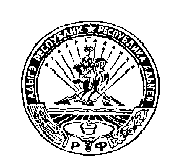 РОССИЙСКАЯ ФЕДЕРАЦИЯРРЕСПУБЛИКА АДЫГЕЯММУНИЦИПАЛЬНОЕ ОБРАЗОВАНИЕ«ХОДЗИНСКОЕ СЕЛЬСКОЕ ПОСЕЛЕНИЕ»385438 а. Ходзь,ул. Краснооктябрьская №104тел./факс. 9-67-40БЮЛЛЕТЕНЬдля тайного голосования по избранию Председателя Совета народных депутатов муниципального образования «Ходзинское  сельское поселение» 1. _________________________________________________    Ф.И.О. кандидата  2. _________________________________________________           Ф.И.О. кандидата